Jyoti SevaDear all,I can do no better than reproduce the words of our dear friend in Kotagiri:Dear Bob and SusanI was able to go meet the good sisters at Jyoti Seva and hand over your congregation’s kind contribution to them. The sister in the selfie is the sister superior, Sister Pauline, she was very touched by the thought and gesture. Thank you ever so much once again. Lots of loveRavi KumarI know just how much this means to the community who are totally reliant on charity.Bless you,Bob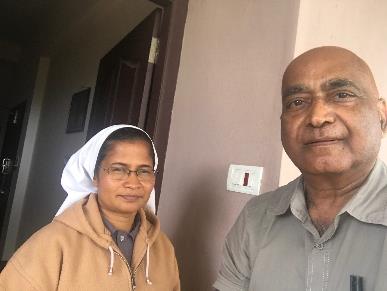 